XXIII EDITAL CEARÁ JUNINO PARA QUADRILHAS JUNINAS - 2023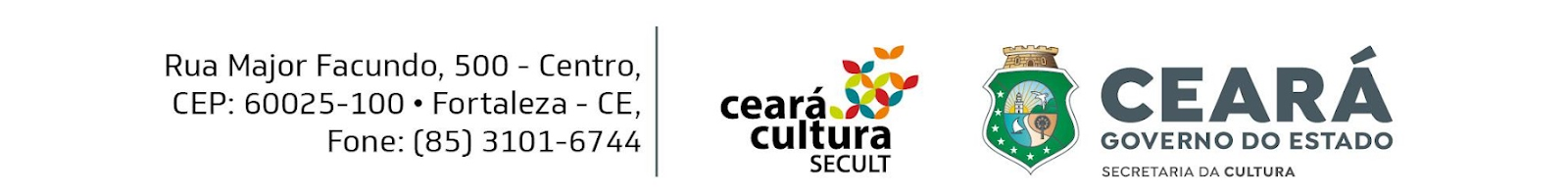 ANEXO VIII - OFÍCIO DA CONTA BANCÁRIA BRADESCO Ilma Sra.Luisa Cela de Arruda CoelhoSecretária da CulturaPrezada Secretária,Cumprimento-a cordialmente e, na oportunidade, encaminho os dados bancários para recebimento de recurso referente a inscrição (nº on do Mapa), do XXIII EDITAL CEARÁ JUNINO PARA QUADRILHAS JUNINAS - 2023. OBS: CONTAS DIGITAIS E CONTA FÁCIL não serão aceitas.Atenciosamente,Data: _____ de __________________de 2023.________________________________________(Nome Completo – digitar e assinar)Assinatura de propio punho ou digital (gov.br ou certificado digital válido)DADOS DA CONTA BANCÁRIADADOS DA CONTA BANCÁRIANOME COMPLETO DO TITULAR (SELECIONADO)BANCO BRADESCOAGÊNCIACONTA CORRENTE